#CheckOutRockland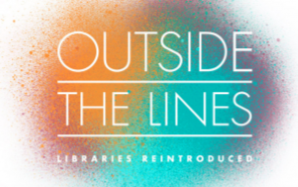 How to Play: Stop by Rockland Public Library to pick up your passport. Visit the 5 listed parks between Sunday, Sept 10th and Saturday, Sept 16th. Use the clues to find one stamp at each location. The stamp will be in a clear and blue box with the Library logo on the top. Stamp a page of your passport, then return the stamp to the box and return the box to its hiding spot. Share your adventure with us! If you like, take a picture at your location and upload it to our Facebook page with the hashtag #CheckOutRockland.For even more fun: Bring your completed passport to the Library on Saturday, Sept 16th at 1:00 PM to receive a small prize, play some yard games, and learn how to make your own stamp!Then head to Miss Jean’s Printmaking Class at 1:30 PM and create your own designs from paper and fabric!MacDougal ParkNamed after the MacDougal School, which was torn down in 2012, this new park opened in June 2017.“Under a flat place for a craft or card trick I’m hidden where teddy bears might picnic.”Buoy ParkA small spot near the Rockland Harbor that uses local heritage as public art. Climb and play on the giant buoys"My hiding place isn't grass, but it's green. Today there's nothing unlucky about the number 13."Snow Marine ParkJust off Mechanic Street, this large park has a boat launch and acts as backup for the Rockland Farmers Market. Also a great place for sledding!“Gaze to the south, rest from your labor,You’re looking at Owls Head, our neighbor. Sit and relax, but not on the ground Look underneath. That's where I'm found.”Veterans’ Memorial ParkSituated across the street from the harbor, this little park commemorates all of Rockland’s veterans and is the site of our Memorial Day Ceremony.“The air by the sea can be quite corrosive.BOOM! My hiding spot is highly explosive.”Merritt Park (Rec center playground)Adjacent to the newly renamed Flanagan Community Center, this is a popular place for kids of all ages.“Avast ye mateys! Gentlemen and ladies.We may not be on the sea. But a stowaway is me.”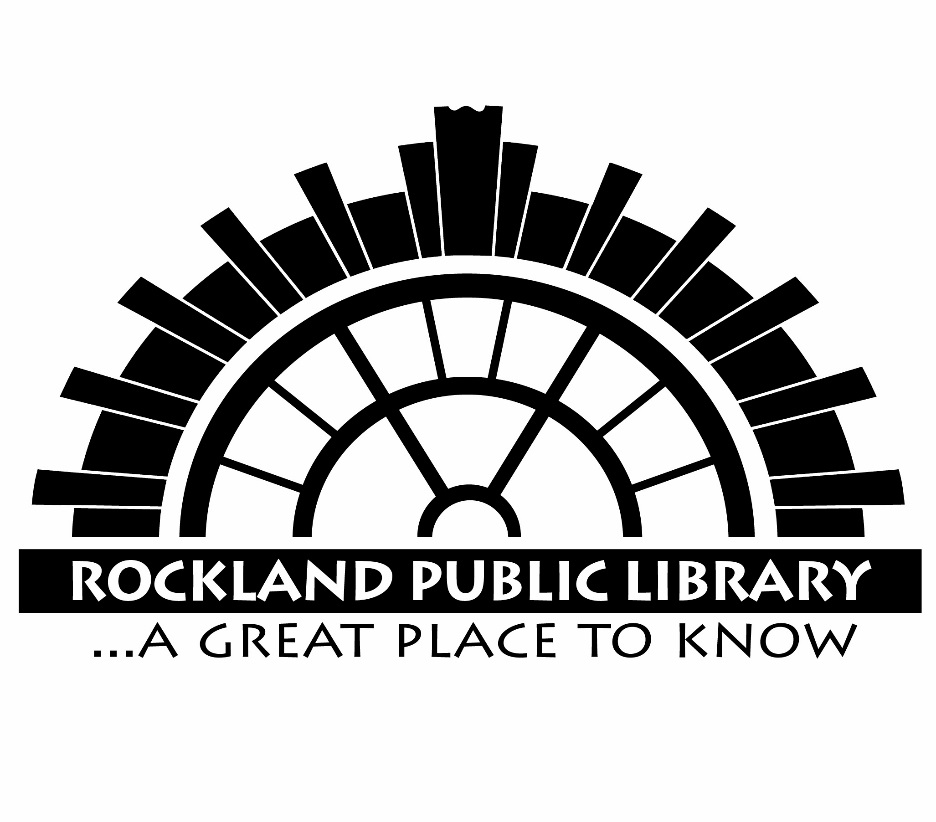 #CheckOutRockland